Сборник материалов по подготовке к олимпиадам по обществознанию 8-9 классг. Железноводск 2017 годТиповые задания на знание терминологии.1. Перед вами таблица. В первой её колонке помещен дословный перевод латинских или греческих слов, от которых образованы термины, известные вам из курса обществознания. Во второй колонке указаны общественные явления, с которыми эти термины связаны. Закончите заполнение таблицы  и впишите в последнюю колонку сами термины и их значения. В случае многозначности термина, укажите его значение по отношению к тому общественному явлению, которое дано в таблице.Ответ: 2. Прочитайте текст и выполните задания к нему. «…в эпоху глобализации (1) национальное государство (2) постепенно теряет все классические атрибуты собственного суверенитета (3). Оно уже не может не только проводить независимую эмиссионную (эмиссия – 4) и бюджетную (бюджет – 5) составляющие, но и защищать собственное культурно-информационное пространство и поддерживать высокий уровень национальной идентичности. Под флагом «прав человека» оно ограничено в своем праве осуществлять юридический контроль над собственными гражданами (6)» (из книги: Т.Ю. Сидорина, Т.Л. Полянников «Национализм: теории и политическая история». М.: Издательский дом ГУ ВШЭ, 2006).Задание:  Дайте определение всем подчеркнутым и пронумерованным терминам.Ответ:Глобализация - процесс всемирной экономической, политической и культурной интеграции и унификации.Государство — это особая форма организации общества, действующая на ограниченной территории. Суверенитет - свободное, независимое от каких-либо внешних сил верховенство. Эмиссия  - выпуск в обращение денег и ценных бумаг.  Бюджет - схема доходов и расходов определённого лица (семьи, бизнеса, организации, государства и т. д.), устанавливаемая на определённый период времени, обычно на один год.3. Учёный должен грамотно писать понятия и термины и знать их значения. Впишите вместо пропусков правильные буквы и дайте определение.Д…мп…нг – …манс…пация – Ф…лькл…р –Д…скр…м…нация – Пр…ф…ренция – М…рч…ндайз…нг – Кл…р…кализм – К…нфр…нтация –Т…л…рантность –Пр…в…легия –Социальная стр…т…фикация-Ш…в…низм -Д…в…рс…фикация-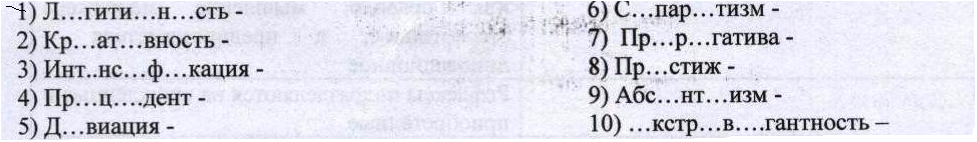 Ответ: Демпинг – продажа товаров по бросовым ценам; эмансипация – объявление в установленном законом порядке несовершеннолетнего гражданина полностью дееспособным; фольклор – народная культура; дискриминация – умаление прав какой-либо группы в силу их национальности, расы и т.д.; преференция – льгота, преимущество; мерчандайзинг – подготовка товаров к продаже в розничной торговле, клерикализм – стремление обеспечить ведущую роль церкви в политике;конфронтация – противоборство, противопоставление;толера́нтность (от лат. tolerantia — терпение) — социологический термин, обозначающий терпимость к иному образу жизни, поведению, обычаям, чувствам, мнениям, идеям, верованиям; привилегия (лат. Privilegium) — исключительное право, личное право, преимущество; социальная стратификация (от лат. stratum — слой и facio — делаю), одно из основных понятий социологии, обозначающее систему признаков и критериев социального расслоения, положения в обществе; шовини́зм (фр. chauvinisme) — идеология, суть которой заключается в проповеди национального превосходства с целью обоснования «права» на дискриминацию и угнетение других народов;диверсификация (новолат. diversificatio — изменение, разнообразие; от лат. diversus — разный и facere — делать) — расширение ассортимента выпускаемой продукции и переориентация рынков сбыта.Легитимность (от лат. legitimus — согласный с законами, законный, правомерный) — согласие народа с властью, когда он добровольно признаёт за ней право принимать обязательные решения.Креативность (от англ. create — создавать, англ. creative — созидательный, творческий) — творческие способности индивида, характеризующиеся готовностью к созданию принципиально новых идей. Интенсификация (фр. intensification, лат. intensio напряжение, усиление) — процесс и организация развития производства, в котором применяются наиболее эффективные средства производства, а также расширение производства.Прецеде́нт (от лат. praecedens — предшествующий) — случай или событие, имевшие место в прошлом и служащие примером или основанием для аналогичных действий в настоящем.Девиа́ция — социальное поведение, отклоняющееся от принятого, социально приемлемого поведения в определенном обществе.Сепарати́зм(фр. séparatisme от лат. separatus — отдельный) — политика и практика обособления, отделения части территории государства с целью создания нового самостоятельного государства или получения статуса очень широкой автономии.Прерогатива - преимущественное право вообще; исключительное право осуществлять какую-либо деятельность, принадлежащее определённому государственному органу или должностному лицу; право кого-либо на какие-либо действия; преимущество, которым кто-либо обладает перед другими.Прести́ж (от фр. prestige, первоначальное значение — обаяние, очарование, от лат. praestigium — иллюзия, обман чувств) — известность кого-либо или чего-либо, основанная на высокой оценке и уважении в обществе.Абсентеизм (от лат. absens (absentis) — отсутствующий, англ. Absenteeism) — уклонение избирателей от участия в голосовании на выборах. Экстравага́нтность— стремление быть необычным, желание выделиться из толпы.4. Ученый должен грамотно писать понятия и термины. Впишите правильные буквы вместо пропусков.1)	С _ Ц _ _ ЛИЗАЦИЯ – процесс усвоения  человеком  определенной  системы  знаний,  норм  и  ценностей, позволяющих ему функционировать в качестве полноправного члена общества.2)	К _ Р _ У _ ЦИЯ - прямое использование должностным лицом своего служебного положения в целях личного обогащения.3)	Д _ СКР _ М _ НАЦИЯ - умаление прав какой-либо группы граждан по мотивам их национальности, расы, пола, вероисповедания и т. п.4)	СУВ _ Р _ Н _ ТЕТ - независимость государства во внешних и верховенство во внутренних делах.5)	П _ Ц _ _ ИЗМ - антивоенное движение, участники которого выступают против всякой войны.6)	П _ С _ _ МИЗМ - представление о том, что в мире преобладает негативное начало (хаос, зло и т. п.); настроения безысходности, неверия в будущее.7)	_ _ РА _ ХИЯ - расположение частей или элементов целого в порядке от высшего к низшему.8)	Д _ Ф _ ЦИТ - недостаток, нехватка чего-либо; товар, которого нет в достаточном количестве.9)	Т _ Т _ Л _ Т _ РИЗМ - политический режим, претендующий на полный контроль над личностью со стороны, государства.10)	_ С _ _ МИЛЯЦИЯ - слияние одного народа с другим с утратой одним из них своего языка, культуры, национального самосознания.Ответ: 1)	СОЦИАЛИЗАЦИЯ2)	КОРРУПЦИЯ3)	ДИСКРИМИНАЦИЯ4)	СУВЕРЕНИТЕТ5)	ПАЦИФИЗМ6)	ПЕССИМИЗМ7)	ИЕРАРХИЯ8)	ДЕФИЦИТ9)	ТОТАЛИТАРИЗМ10)	АССИМИЛЯЦИЯ5. Прочитайте данные определения обществоведческих понятий и напишите соответствующие термины.1)	Признание ценности человека как личности, его права на свободное развитие и проявление своих способностей, утверждение блага человека как критерия оценки общественных отношений.Ответ: _______________________________________________________________2)	Расчленение предмета на образующие его элементы, стороны, чтобы понять их место, выделить главное.Ответ: _______________________________________________________________3)	Процесс обесценивания бумажных денег, падение их покупательной способности вследствие чрезмерного выпуска или сокращения товарной массы в обращении при неизменном количестве выпущенных денег.Ответ: _______________________________________________________________4)	Семейный союз мужчины и женщины, порождающий их права и обязанности по отношению друг к другу и к детям.Ответ: _______________________________________________________________5)	Признание людьми личных и деловых качеств человека.Ответ: _______________________________________________________________6)	Процесс обесценивания бумажных денег, падение их покупательной способности вследствие чрезмерного выпуска или сокращения товарной массы в обращении при неизменном количестве выпущенных денег.Ответ: _______________________________________________________________7)	Снижение курса национальной валюты по отношению к какой-либо иностранной валюте, золоту.Ответ: _______________________________________________________________8)	Передача государственного или муниципального имущества за плату или безвозмездно в собственность отдельных лиц или коллективов.Ответ: _______________________________________________________________9)	Бросовый экспорт, продажа товаров на внешних рынках по ценам более низким, чем на внутреннем рынке (как правило, ниже издержек производства); одно из средств конкурентной борьбы за внешние рынки.Ответ: _______________________________________________________________10)	Ввоз товаров в страну из-за границы.Ответ: 1)	Гуманизм2)	Анализ3)	Инфляция4)	Брак5)	Авторитет6)	Инфляция7)	Девальвация8)	Приватизация9)	Демпинг10)	Импорт6. Используя ВСЕ приведенные слова и словосочетания, составьте определения понятий. Назовите эти понятия. Слова и словосочетания не могут использоваться дважды (если не повторяются дважды в ряду). Вы можете добавлять только предлоги, изменять слова по падежам и числам.1.	Познание, знание, содержание, соответствие, полученный, объект.2.	Принимаемое, знание, ложное, истинное.3.	Которая, владелец, акция, прибыль, часть, выплачивается.4.	Который, товар, покупатель, готов, определенный, купить, цена, количество, вид, определенный, уровень.5.	Арена, внутри, полновластие, его, международная, государство, страна, и, независимость.6. Существование, право, явления, точка зрения, различные, и, признание,   существование, жизнь, общественная.7.	Данная, специфический, другой, индивид, или, этнический, система, группа, положение,  социальная, определяемое, ряд, система, экономический, профессиональный, и, для, признак.8.	Стиль, позиция, народный, широкий,  масса, политическая,  или,  риторика, апеллирующий.9.	Продажа, продукт, предназначенный, труд.10.	Созданный, духовный, ценность, человек, и, материальныйОтвет :1.	С:оответствие полученных знаний содержанию объекта познания – истина.2.	Ложное знание, принимаемое за истинное - заблуждение.3.	Часть прибыли, которая выплачивается владельцу акции – дивиденд.4.	Количество товаров определенного вида, которое покупатель готов купить при определенном уровне цен – спрос.5.	Полновластие государства внутри страны и его независимость на международной арене - суверенитет.6.	Существование и признание права на существование различных точек зрения на явления общественной жизни - плюрализм.7.	Положение индивида или группы в социальной системе, определяемое по ряду экономических, профессиональных, этнических и других специфических для данной системы признаков  - социальный статус.8.	Политическая позиция или стиль риторики, апеллирующие к широким народным массам – популизм.9.	Продукт труда, предназначенный на продажу – товар.10.	Духовные и материальные ценности, созданные человеком – культура. Термины и понятияПрирода (от гр. physis и лат. natura — возникнуть, быть рожденным) — одна из наиболее общих категорий науки и философии, берущая начало еще в античном мировоззрении.Реформа (от фр. reforme, лат. reformare — преобразовывать) - это какая-либо степень усовершенствования в какой-либо сфере общественной жизни, проводимого одновременно, через ряд постепенных преобразований, не затрагивающих фундаментальные основы (системы, явления, структуры)Революция (от лат. revo-lutio — поворот, переворот) - это коренное, качественное изменение всех или большинства сторон общественной жизни, затрагивающее основы существующего социального строя.Инновация (от англ. innovation — нововведение, новшество, новаторство) понимается рядовое, однократное улучшение, связанное с повышением адаптационных возможностей социального организма в данных условиях.Модернизация (от фр. moderniser — современный) — это процесс перехода от традиционного, аграрного общества к обществам современным, индустриальным.Общественно-экономическая формация (от лат. for-matio — образование, вид) — это общество, находящееся на определенной ступени исторического развития, взятое в единстве всех его сторон, с присущим ему способом производства, экономическим строем и возвышающейся над ним надстройкой.«Цивилизация» (от лат. civis — гражданин) в мировой исторической и философской литературе употребляется:—       как определенная стадия в развитии локальных культур (например, О.Шпенглер);—       как   ступень   исторического   развития   (например, Л. Морган, Ф. Энгельс, О. Тоффлер);—        как синоним культуры (например, А. Тойнби);—         как уровень (Ступень) развития того или иного региона либо отдельного этноса.Прогресс (от лат. progres-sus — движение вперед, успех) — это направление развития, для которого характерен переход от низшего к высшему, от простого к более сложному, движение вперед к более совершенномуРегресс (от лат. regressus — обратное движение) — это такой тип развития, для которого характерен переход от высшего к низшему, процессы деградации, понижение уровня организации, утраты способности к выполнению тех или иных функций.«Культура» (от лат. cultura — уход, обработка, возделывание земли) - исторически обусловленный динамический комплекс постоянно обновляющихся во всех сферах общественной жизни форм, принципов, способов и результатов активной творческой деятельности людей.Религия (от лат. religare — связывать, reeligere — воссоединять, religio — счастливость, благочестие, набожность, предмет культа) — это:—  вера в сверхъестественное (в Бога);— совокупность взглядов и представлений, система верований и обрядов, объединяющая признающих их людей в единую общность;—   одна из свойственных культуре форм приспособления человека к окружающему миру, удовлетворения его духовных потребностей.Культ (от лат. cultus — возделывание, уход, почитание, поклонение) — это вид религиозной деятельности, практически духовного освоения мира.Тотемизм(англ. totem на языке сев.амер. индейцев букв, «его род») - поклонение какого-либо рода, племени живот-ному или растению как своему мифическому предку и защитнику.Фетишизм (от порт, feitico — идол, амулет, талисман, заколдованная вещь) — религиозное поклонение, суть которого сводится к приписыванию отдельным предметам (амулетам, фигуркам и т. п.) магической силы, способной влиять на ход событий и получение желаемого результата.Анимизм (от лат. anima — душа, дух) - выражение веры вдухов и душу или всеобщую одухотворенность природы.Церковь (гр. Kyriakon — дом Господний) — социальный институт общества, религиозная организация, в основе которой лежит единыйСимвол веры (вероучение), определяющий религиозную этику и религиозную деятельность, систему управления жизнедеятельностью, поведением верующих.Мораль (от лат. moralis, mores — нравственный, относящийся к нраву, характеру) — форма общественного сознания, состоящая из системы ценностей и требований, регулирующих поведение людей.Традиция (лат. traditio — передача) - разновидность обычая, отличающаяся особой устойчивостью и направленными усилиями людей сохранить неизменными унаследованные от предыдущих поколений формы поведения. Этика (от гр. ethos — обычай) - философская наука, предметом изучения которой являются мораль, нравственность.Антропогенез (от гр. anthropos — человек и genesis — происхождение) - теория происхождения человека, суть которой заключается в изучении процесса его возникновения и развития.Мотивы (от лат. movere — приводить в движение, толкать) - то, что побуждает деятельность человека, ради чего она совершается.Экзистенциальные потребности (лат. exsistentia — существование): в безопасности своего существования, комфорте, гарантии занятости, страховании от несчастных случаев, уверенности в завтрашнем дне и т. д.Интерес (лат. interest — иметь значение) — целенаправленное отношение человека к какому-либо объекту его потребности.Фантазия (гр. phantasia — психический образ, плод воображения) — характеризуется особой силой, яркостью и необычностью создаваемых представлений и образов.Интуиция (лат. intueri — пристально смотреть) — знание, условия получения которого не осознаются.Аскетизм (от гр. askeo — упражняюсь) — отречение от мира, умерщвление плоти ради искупления грехов.Гедонизм (от гр. hedone — наслаждение) — значит наслаждаться.Прагматизм (от гр. pragma — дело, действие)- 	цель жизни оправдывает любые средства ее достижения.Утилитаризм (от гр. utilitas — польза)  — значит из всего извлекать пользуЭвдемонизм (от гр. eudaimo-nia — блаженство, счастье) — стремление к счастью как подлинному назначению человека.Индивид (от лат. individuum — неделимый, неразделённый) — это единичный представитель человеческого рода, конкретный носитель всех социальных и психологических черт человечества: разума, воли, потребностей, интересов и  т. д. (человек как отдельная особь среди других людей).Личность (от лат. persona — особа) — это человеческий индивид, являющийся субъектом сознательной деятельности, обладающий совокупностью социально значимых черт, свойств и качеств, которые он реализует в общественной жизни (человек с социально значимыми качествами).Социализация (от лат. socialis — общественный) — это процесс усвоения и дальнейшего развития индивидом культурных норм и социального опыта, необходимых для успешного функционирования в обществе.Самопознание тесным образом связано с таким явлением, как рефлексия (лат. reflexio — обращение назад), отражающим процесс размышления индивида о происходящем в его сознании.Интуиция (лат. intuitis — взгляд, вид) — вид познания, в котором проявляется способность непосредственного постижения истины в результате «озарения», «наития», «прозрения» без опоры на логические обоснования и доказательства.Агностицизм (от греческого ágnōstos — недоступный познанию), философское учение, согласно которому не может быть окончательно решен вопрос об истинности познания, получена объективная характеристика окружающей человека действительности.Скептицизм (франц. scepticisme, от греч. skeptikos, буквально — рассматривающий, критикующий), философская позиция, в основе которой лежит сомнение в существовании какого-либо надёжного критерия истины.Оптимизм - (от лат. optimus — наилучший) — один из двух основных видов восприятия мира, выражающий позитивное, доверительное отношение к нему; противостоит пессимизму.Эмпиризм (от гр. empeiria — опыт) — единственным источником всех наших знаний является чувственный опыт.Рационализм (от л1ат. ratio — разум, рассудок) — наши знания могут быть получены только с помощью ума, без опоры на чувства.Интуиция (лат. intuitis — взгляд, вид) — вид познания, в котором проявляется способность непосредственного постижения истины в результате «озарения», «наития», «прозрения» без опоры на логические обоснования и доказательства.Практика (от гр. praktikos — активный, деятельный) — целостная органическая система активной материальной деятельности людей, направленная на преобразование реальной действительности, осуществляющаяся в определенном социокультурном контексте.Паранаучное (от гр. рага — возле, мимо, вне, т. е. околонаучное знание) - несовместимое с имеющимся научным знанием.Научный факт (лат. factum — сделанное, совершившееся) — отражение объективного факта в человеческом сознании, т. е. описание посредством некоторого языка.Гипотеза (гр. hypothesis — основа, предположение) — научное предположение, сформулированное на основе ряда фактов, истинное значение которого неопределенно, носит вероятностный характер и нуждается в доказательстве, проверке, обосновании.Теория (гр. theoria — наблюдение, рассмотрение, исследование) — наиболее развитая форма научного знания, дающая целостное отображение закономерных и существенных связей определенной области действительности.Метод (от гр. methodos — путь исследования) понимается как орудие, средство познания. В методе познания объективная закономерность превращается в правило действия субъекта (исследователя).Эксперимент (лат. experimentum — проба, опыт) - исследование какого-либо явления путем активного воздействия на него при помощи создания новых   условий,   соответствующих целям исследования, или же через изменение течения процесса в нужном направлении.Анализ (гр. analysis — разложение) — процесс мысленного или фактического разложения целого на составные части.Синтез (гр. synthesis — соединение) — процесс мысленного или фактического воссоединения целого из частей.Индукция (лат. inductio — наведение) — путь опытного изучения явлений, в ходе которого от отдельных фактор совершается переход к общим положениям.Дедукция (лат. deductio — выведение) — доказательство или выведение утверждения (следствия) из одного или нескольких других утверждений (посылок) на основе законов логики, носящее достоверный характер.Аналогия (гр. analogia — соответствие) — сходство нетождественных объектов в некоторых сторонах, качествах, отношениях.Моделирование (фр. modele, от лат. modulus — образец, мера) — воспроизведение характеристик некоторого объекта на другом объекте (модели), специально созданном для их изучения.Абстракция (от лат. abstractio — отвлечение) — один из универсальных методов познания, заключающийся в мысленном отвлечении от ряда свойств предметов и отношений между ними и выделении какого-либо свойства или отношения.Формализация (лат. forma — вид, образ) — уточнение содержания познания, осуществляемое посредством того, что изучаемые объекты, явления, процессы сопоставляются с некоторыми материальными конструкциями, позволяющими выявлять и фиксировать существенные и закономерные стороны рассматриваемых объектов.Культурология (лат. cultu-га — возделывание, обрабатывание и гр. logos — учение, слово)	- комплексная гуманитарная наука, охватывающая всю совокупность знаний о культуреПолитология (гр. polity — права гражданства, политический порядок и logos — учение,слово) - наука, объектом изучения ко-торой является многообразие политической жизни (институты, структуры, культура, процессы, поведение людей и групп в политике) как отдельных обществ, так и мирового сообщества в целом.Социология (гр. societas — общество и гр. logos — учение, слово)-наукао закономерностях раз-вития и функционирования социальных систем как глобальных (общество в целом), так и частных.Философия (гр. phileo — люблю и sophia — мудрость) - наука о наиболее общих законах развития природы, общества и познания.Экономика (от гр. oikos — домашнее хозяйство и по-mos — правило)- наука, которая исследует, как люди в условиях ограниченности ресурсов удовлетворяют постоянно растущие потребностиЭстетика (гр. aisthetikos — чувствующий, чувственный) - наука о закономерностях эстеического освоения человеком мира, о сущности и формах творчества по законам красоты.Этика (гр. ethos — привычка, обычай)	Одна из древнейших теоретических дисциплин, объектом изучения которой является мораль.Политическая власть (от гр. politike — искусство управления государством, от polis — город-государство) — это право, способность и возможность отстаивать и претворять в жизнь определенные политические взгляды, установки и цели.Легитимность (лат. legitimus — законный), - общественно-моральное оправдание и признание.Консерватизм - (от латинского слова conservо - сохраняю, французское слово conservatismе - сохранение) означает в повседневном обиходе приверженность ко всему старому, к отжившим обычаям и порядкам; косность, враждебность к новому, передовому. В политике и политологии это - активная позиция защиты стабильности и отказа от перемен из-за неприемлемо высокой их цены.Либерализм - (от латинского слова liberalis - свободный) по прямому смыслу - свободомыслие, вольнодумство; взятый же как совокупность взглядов представляет собой весьма разностороннюю идеологию частнособственнического общества, ставящую в центр внимания защиту естественных прав человека как собственника и свободу общества от вмешательства властей.Различают классический и современный либерализм (неолиберализм).Радикализм - (от позднелат. radicalis — коренной, лат. radix — корень) - решительное изменение существующих социальных и политических институтов.«Экономика» (от гр. oikos — домашнее хозяйство и nomos — правила) имеет двоякий смысл. Экономика — это:— Система хозяйствования, включающая отрасли материального производства (промышленность, сельское хозяйство, транспорт и т. д.) и нематериальной сферы (образование, культура, здравоохранение и т. д.), обеспечивающая общество материальными и нематериальными благами.Макроэкономика (гр. mak-ros — длинный, большой) - это наука о хозяйстве в целом, об экономическом здоровье страны и мира.Микроэкономика (гр. mikros — малый) - это наука о потребителях, фирмах и отдельных отраслях.Меркантилизм (от ит.mercante —торговец) - экономическое учение, согласно которому благосостояние государства зависит от возможно большего накопления денег в стране и преобладания экспорта над импортом.Протекционизм (от лат.ргоtectio — покровительство, защита) - экономическая политика государства, направленная на поддержку национальной экономики.Физиократы  (от гр. physis — природа, kratos —власть)  - представители одного из направлений классической буржуазной политической экономии, считали, что основной источникбогатства страны —сельское хозяйство, сельскохозяйственное производство.Маржинализм(от фр. marginal– предельный) - экономическая теория, использующая предельные величины для исследования экономических законов и процессов. Сторонники М. считают, что стоимость материальных благ определяется не общественно необходимыми затратами труда, а предельной полезностью блага, связанной с его редкостью или субъективным желанием покупателя приобрести его.Институционализм(от лат. institutum — установление,institutio —обычай) - направление социально-экономических исследований, в частности рассматривающих политическую организацию общества, как комплекс различных объединений граждан — институций (семья, партия, профсоюз и т.д.).Траст (от англ. trust — доверие) - право собственника передавать право управления своим имуществом другому лицу, безправа вмешательства вего действия.Инфраструктура (от лат. infra — под + структура) рынка — совокупность рыночных институтов, обслуживающих рыночное хозяйство.Монопо́лия (от гр. mono — один, poleo — продаю) — фирма (ситуация на рынке, на котором действует такая фирма-монополист), действующая в условиях отсутствия значимых конкурентов (выпускающая товар(ы) и/или оказывающая услуги, не имеющие близких заменителей).Олигополия(от гр. oligos — несколько, poleo — продаю) - тип рыночной структуры несовершенной конкуренции, в которой доминирует крайне малое количество фирм.Биржа (от лат. bursa — кошелек, мешок) — организационно оформленный, регулярно функционирующий оптовый рынок однородных товаров, на котором заключаются сделки купли-продажи крупных партий товара.Специализация (от лат. spe-cialis — особенный, особый) в труде - выполнение однородных трудовых операций работником производства в рамках его технологической организации.Кооперация (лат. cooperatio- сотрудничество) - 1) форма организации труда, при которой определённое количество людей совместно участвует в одном или в разных, но связанных между собой, процессах труда; 2) система кооперативов и их объединений, целью которой является содействие членам кооперации в сфере производства, торговли и финансов.Государственный бюджет (от англ. budget — сумка, кошелек) — это смета доходов и расходов государства на определенный период времени, составленная с указанием источников поступления государственных доходов и направлений, каналов расходования денег.Инфляция (от лат. inflatio — вздутие) — обесценивание бумажных денег, проявляющееся в форме роста цен на товары и услуги, не обеспеченное повышением их качества.Стагнация (лат. stagnatio — неподвижность, от stagnum — стоячая вода) — состояние экономики, характеризующееся застоем производства и торговли на протяжении длительного периода. Стагнация сопровождается увеличением численности безработных, снижением заработной платы и уровня жизни населения.Дефляция (от лат. de-flatio — выдувание) - сокращение денежной  массы  путем изъятия из обращения избыточных денежных знаков.Деноминация (от лат. denominatio — пере-именование) - укрупнение денежной единицы путем обмена в определенной пропорции старых денежных знаков на новые.Девальвация (от лат. de — приставка, означающая понижение, и valeo — стою) - уменьшение золотого содержания де-нежной единицы (при золотом стандарте) или снижение ее обменного курса по отношению к иностранным валютам.Ревальвация (от лат. re — приставка, означающая возобновление, возврат, и valeo — стою)	- повышение золотого содержания или валютного курса денежной единицы го-сударства, т. е. процесс, противоположный девальвации.Нуллификация (от лат. nullificatio — уничтожение) – объявление старых обесценившихся денежных знаков недействительными, либо организация их обмена по очень низкому курсу.Банк (от ит. banco — скамья) — это финансовая организация, сосредоточившая временно свободные денежные средства предприятий и граждан с целью последующего их предоставления в долг или в кредит за определенную плату.Кредит (лат. credit — он верит) — это ссуда в денежной или товарной форме, предоставляемая кредитором заемщику на условиях возвратности, чаще всего с выплатой заемщиком процента за пользование кредитом.Акция (лат. actio — распоряжение) — ценная бумага, свидетельствующая о праве на долю собственности в капитале компании и получении дохода.Облигация (лат. obligatio — обязательство) — ценная бумага, выражающая долговые обязательства.Экспорт (лат. exportare — вывозить). Продажа товаров и услуг за границу для их реализации на мировом рынкеИмпорт (лат. importare — ввозить). Закупка и ввоз товаров и услуг для продажи их на внутреннем рынке.Сальдо (ит. saldo — расчет) торгового баланса — разница между экспортом и импортом за определенный период.Эмбарго (от исп. embargo) — наложение ареста, запрещение, от embargar — накладывать арест, эмбарго; препятствовать, мешать, произошло от лат. imbarricare — препятствовать, мешать.Экономическая интеграция (лат. integratio — восстановление, восполнение) — это процесс создания региональных хозяйственных комплексов на основе межгосударственного регулирования внешней торговли и движения факторов производства.Преференциальные (от лат. praefarre — предпочитать) торговые соглашения, предполагающие снижение таможенных пошлин на товары внешнеторгового партнера по сравнению с уровнем, которым облагаются товары третьих стран.Бизнес (англ. business — дело, занятие, торговля) - экономическая деятельность людей, целью которой является прибыль, доход или иные личные выгоды. Данная деловая активность направлена в конечном счете на совершение коммерческих операций по обмену товарами или услугами.Франчайзинг (от фр. franshise — льгота) — это система мелких частных фирм, которые заключают контракт на право пользования фабричной маркой крупной фирмы и своей деятельности на опре-деленной территории и в определенной форме. Венчурная (от англ. venture — рискованная затея) фирма — это коммерческая организация, занимающаяся разработкой научных исследований для их дальнейшего развития и завершения. Социальный статус (от лат. status — положение, состояние) личности — это положение человека в обществе, которое он занимает в соответствии со своим возрастом, полом, происхождением, профессией, семейным положением.Социальная дифференциация (от лат. differentia — различие) — это разделение общества на различные социальные группы, которые занимают в нем разное положение.Под стратой (от лат. stratum — слой, настил) в социологии понимается реальная, эмпирически фиксируемая общность, социальный слой, группа людей, объединенная каким-либо общим социальным признаком (имущественным, профессиональным, уровнем образования, властью, престижем и др.).Социальная стратификация (от лат. stratum — слой, настил и f асеге — делать) — это система, включающая множество социальных образований, представители которых различаются между собой неравным объемом власти и материального богатства, прав и обязанностей, привилегий и престижа.Социальная мобильность (лат. mobilis — подвижный) — перемещение групп или индивидов в социальной структуре общества, изменение их статуса.Девиантное (от позднелат. deviatio — отклонение) (отклоняющееся) поведение — социальное поведение, несоответствующее имеющейся норме или набору норм, принятых значительной частью людей в группе или сообществе.Делинквентное (лат. delinquens — совершающий проступок) поведение - буквально — преступное поведение.Арбитраж (фр. arbitrage — третейский суд) — обращение к наделенному специальными полномочиями органу власти за помощью в решении проблемы.Федерация (лат. foede-ratio — союз, объединение) — это форма государственного устройства, представляющая объединение или союз территориальных образований, обладающих в определенных сферах государственной самостоятельностью.Президент (лат. praesidens — букв, сидящий впереди, во главе) — глава государства, занимает высшее место в иерархии государственных органов, обеспечивает стабильность и преемственность механизма государственной власти, осуществляет верховное представительство страны на международной арене.Как написать эссе?         Для начала выясним, что же такое эссе. Эссе – это текст небольшого объема, который выражает личную точку зрения автора. Из этого понятия следует вывод, что форма написания эссе – личный выбор каждого. Но все же есть пара советов, которые можно дать абсолютно всем, кому   нужно написать эссе.
1. Необходимо обдумать содержание эссе. Прежде чем писать эссе, продумайте его содержание. Для этого необходимо задать себе вопросы, относительно темы эссе. Ответы на эти вопросы помогут в написании основной части эссе. Здесь же нужно определить стиль своего эссе.
2. Непосредственное написание эссе.Первый параграф – вступительная часть эссе. Необходимо сформулировать и отобразить основную идею Вашего эссе. В первом параграфе необходимо привлечь внимание интересной и захватывающей мыслью.Второй и третий параграфы – это основная часть эссе.Второй параграф. Необходимо аргументировать основную мысль Вашего эссе.Третий параграф. Можно привести примеры из Вашей жизни, если они будут уместны в данном повествовании. Не нужно бояться описывать конкретные данные о Вашей жизни, о Вас или о Вашей семье. Главное, это описание должно было уместно.Четвертый параграф – заключительная часть эссе. В этом параграфе необходимо усилить основную идею эссе, которую Вы отобразили во вступительной части эссе. Необходимо как бы «связать» вступление и основную часть.3. Проверка.
Глядя на готовую работу, задайте себе вопрос: есть ли логическая связь между всеми четырьмя параграфами? Проверьте стиль эссе: в одном ли стиле написаны все параграфы? Если Вы ответили «да» на выше поставленные вопросы, то Ваше эссе написано верно. Если же, хотя бы на один вопрос Вы ответили «нет», то необходимо отредактировать Вашу работу.Необходимо убрать все лишнее, не относящееся к теме или написанное в ином стиле. В итоге эссе должно быть кратким.Как решить задачу по праву?     В настоящее время, изучая ту или иную правовую дисциплину по праву, студенты сталкиваются с различными сложностями. Одна из них – решение задач по праву.          Существует множество форумов, на которых студенты просят помощь в решении задач по праву.   Запомните, что ссылка на нормативно-правовой акт или ответ на вопрос в задаче «да-нет» не может быть принят преподавателем. Не следует также копировать статью нормативно-правовых актов без их последующей оценки. Это также не является решением задачи по праву. Решение любой задачи по праву подразумевает развернутый, полный ответ на поставленный вопрос со ссылкой на нормативно-правовой акт с его последующим анализом. Также решение задачи должно содержать вывод. Решение задачи по праву – длительная и сложная работа. Ведь найти нормативно-правовой акт, на который необходимо ссылаться – это лишь часть решения. Далее необходимо произвести ее анализ.    Что такое юридический анализ задачи?Попробуем описать алгоритм решения задачи, хотя так такового единого подхода к решению задач по праву нет. Каждая задача неповторима. У каждой задачи свой план решения. В качестве примера приведем задачу, в условии которой нет вопросов, на которые нужно ответить, но эти вопросы «читаются между строк».Рассмотрим решение задачи по административному праву.Гражданин Кротов, будучи в нетрезвом состоянии, нецензурно выражался в фойе кинотеатра, оскорбил супругов Свиридовых, когда они сделали ему замечание, разбил стеклянные двери, толкнул при этом билетершу, порвав ей униформу. Квалифицируйте действия Кротова. Обосновать ответ нормами права.План решения
1. Определить, под какую статью Кодекса об Административных правонарушениях подпадают действия Кротова.
2. Определить объект правонарушения.
3. Раскрыть объективную строну правонарушения.
4. Раскрыть субъективную сторону.
5. Раскрыть субъект правонарушения.Решение задачи по уголовному правуДействия гражданина Кротовая следует квалифицировать как мелкое хулиганство по ст. 20.1 и появление в общественном месте в пьяном виде по ст. 162 Кодекса об административных правонарушениях РФ (КоАП РФ).Относительно ст. 20.1 КоАП РФ, объектом этого правонарушения является общественными отношениями в сфере общественного порядка. Общественный порядок — это обусловленная потребностями общества система отношений, урегулированных правовыми и другими социальными нормами, которые складываются в общественных местах в процессе общения людей, и которая имеет целью обеспечение спокойной обстановки общественной жизни, нормальных условий, для труда и отдыха людей, для деятельности государственных органов, а также предприятий, учреждений и организаций.Объективная сторона этого правонарушения заключается в нецензурном ругательстве в общественных местах, отношении к гражданам, обижающим их и других действиях, которые нарушают общественный порядок и покой граждан.Формой мелкого хулиганства в задаче является нецензурное ругательство в общественных местах, неприличные высказывания, отношение и действие по отношению к гражданам, обижающие и унижающие честь и достоинство человека и притесняющие чью-либо волю, к тому же в грубой форме. Кроме того то, что Кротов разбил стеклянные двери, толкнул при этом билетершу, порвав ей униформу также свидетельствует о мелком хулиганстве.Для всех этих случаев характерным является игнорирование воли и желание окружающих, стремление навязать свою волю, а точнее своеволие. Признаком объективной стороны этого правонарушения является место его совершения, а именно общественное место – фойе кинотеатра.Относительно ст. 162 КоАП РФ, объективная сторона правонарушения заключается в появлении в общественных местах в пьяном виде.Субъективная сторона этого правонарушения характеризуется наличием вины в форме прямого или непрямого умысла. Лицо осознает свои противоправные действия, предусматривает, что в результате их осуществления будет нарушен общественный порядок и стремится к этому.Субъектом правонарушения является гражданин Кротов. Рекомендуемая литература и сайты Интернета по подготовке учащихся к олимпиадам по обществоведческим дисциплинам- Всероссийские олимпиады школьников по истории и обществознанию: материалы и комментарии /Под ред. С.И. Козленко и М.Ю. Брандта – М.: Школа-пресс, 2003.http://www.edu.ru/ - федеральный портал «Российское образование». Содержит обзор образовательных ресурсов Интернета, нормативные документы, образовательные стандарты и многое другое.http://www.rusolymp.ru – федеральный портал российских олимпиад школьниковhttp://ecsocman.edu.ru/ - федеральный образовательный портал «Экономика, социология, менеджмент». Собраны материалы по социальной и экономической истории России, в том числе журнальные статьи и материалы круглых столов, посвященные проблемам исторического пути России.http://www.constitution.ru/ http://www.gdezakhttphttp://www.rossimvolika.ru/httphttp://danur-w.narod.ru/on.ru/http http://www.democracy.ruhttp://be.economicus.ru// http://ege.edu.ru/ и др.Перевод латинского и греческого терминаОбщественные явленияТермины и их значения«Священная власть»Социальная структура«Противопоставление»Власть«Власть немногих»Формы правления«Святыня, благочестие, набожность»Духовная сфера«Искусственно сделанное»Культура  «Обработка, возделывание»Преобразование окружающего мира«Движение вперед»Социальное развитие«Неделимое»Социальные отношения«Твердый отпечаток»Социальное взаимодействия«Род»Социальные отношения Перевод латинского и греческого терминаОбщественные явленияТермины и их значения«Священная власть»Социальная структураИерархия - способ построения, организации сложных систем.«Противопоставление»ВластьОппозиция - организованная группа, противостоящая по оценкам, программе, политике правящей элите.«Власть немногих»Формы правления«Власть немногих» - форма правления, при которой государственная власть принадлежит небольшой группе людей, как правило, наиболее экономически могущественных«Святыня, благочестие, набожность»Духовная сфераРелигия - одна из форм духовной жизни, способ практически-духовного освоения мира обществом, группой, индивидом и личностью«Искусственно сделанное»Культура  Артефакт - рукотворный предмет, изучаемый археологией«Обработка, возделывание»Преобразование окружающего мираКультура - это все, что создано человеком.«Движение вперед»Социальное развитиеПрогресс - направление развития от низшего к высшему, поступательное движение вперед, к лучшему.«Неделимое»Социальные отношенияАтомизация -  обособление индивидов друг от друга вследствие распада социальных и личностных взаимодействий между ними. Чаще всего происходит в переходные периоды исторического развития, во времена кризисов и катастроф…«Твердый отпечаток»Социальное взаимодействияСтереотип - нечто, повторяемое в неизменном виде; шаблон действия, поведения и пр., применяемый без раздумий, рефлексии, даже неосознанно.«Род»Социальные отношения Геноцид - действия, совершаемые с намерением уничтожить, полностью или частично, какую-либо национальную, этническую, расовую или религиозную группу.